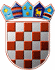          REPUBLIKA HRVATSKA	
KRAPINSKO-ZAGORSKA ŽUPANIJA                                        ŽUPANKLASA: 310-03/24-01/01URBROJ: 2140-06/03-24-3Krapina, 26. veljače 2024. Na temelju točke 6. Odluke o raspisivanju javnog poziva za sufinanciranje izrade izvješća o energetskom pregledu i energetskog certifikata (KLASA: 310-03/24-01/01, URBROJ: 2140-06/03-24-2) te članka 32. Statuta Krapinsko-zagorske županije („Službeni glasnik Krapinsko-zagorske županije“ br. 13/01, 5/06, 14/09, 11/13, 13/18, 5/2., 10/21.  i 15/21- pročišćeni tekst), župan Krapinsko-zagorske županije raspisuje JAVNI POZIV za sufinanciranje izrade izvješća o energetskom pregledu i energetskog certifikata za obiteljske kuće na području Krapinsko-zagorske županijePredmet Javnog poziva (dalje u tekstu: Poziv) je dodjela sredstava Krapinsko-zagorske županije (u tekstu: Županija) fizičkim osobama - građanima (dalje u tekstu: Podnositelji zahtjeva) za sufinanciranje  izrade izvješća o energetskom pregledu i energetskog certifikata za obiteljske kuće na području Krapinsko- zagorske županije s ciljem prijave na javni poziv Fonda za zaštitu okoliša i energetsku učinkovitost (dalje u tekstu: Fond) za sufinanciranje energetske obnove obiteljskih kuća u 2024. godini.Prihvatljivi korisnici sredstava Županije su fizičke osobe - građani koji:imaju prebivalište na području Krapinsko-zagorske županije u obiteljskoj kući koja je predmet prijave, kreiraju i podnesu Fondu prijavu na Javni poziv  za sufinanciranje energetske obnove obiteljskih kuća u 2024. godini.Uvjeti prihvatljivosti opravdani su troškovi za izradu izvješća o energetskom pregledu i energetskog certifikata za obiteljske kuće nastali nakon 01. siječnja 2024. godine, što se dokazuje datumom izdavanja računa za navedenu uslugu, podnositelj zahtjeva u trenutku podnošenja Zahtjeva za sufinanciranje treba dostaviti dokaz o prijavi na Javni poziv Fonda za sufinanciranje energetske obnove obiteljskih kuća u 2024. godini.Sredstva ŽupanijeŽupanija će Korisnicima dodjeljivati sredstva za pokriće opravdanih troškova izrade izvješća o energetskom pregledu i energetskog certifikata za obiteljske kuće:do 100%, ali ne više od 332,00 € (s PDV-om).Raspoloživa sredstva Županije iznose 13.200,00 € i osigurana su kroz Proračun Krapinsko-zagorske županije za 2024. godinu („Službeni glasnik Krapinsko-zagorske županije“ broj 56/23) u okviru proračunskih pozicija Upravnog odjela za gospodarstvo, poljoprivredu, turizam, promet i komunalnu infrastrukturu.Županija će dodjeljivati sredstva  do njihova  iskorištenja odnosno do 30. rujna 2024. godine,  ovisno o tome što prije nastupi te objaviti na mrežnoj stranici Županije www.kzz.hr obavijesti o:privremenom zatvaranju Poziva, do utvrđivanja iznosa preostalih raspoloživih sredstava,ponovnom otvaranju Poziva, bude li potrebno i zatvaranju Poziva, ako Županija raspoloživa sredstva dodijeli prije 30. rujna 2024. godine.5. Obvezna dokumentacijaPrijava mora sadržavati:Zahtjev za sufinanciranje – ispunjen i potpisan (Prilog I),Obostranu presliku osobne iskaznice ili Elektronski zapis o prebivalištu (iz sustava e-Građani) ili Uvjerenje o prebivalištu, iz koje/kojeg je razvidno da Podnositelj zahtjeva  ima prijavljeno prebivalište na području Krapinsko-zagorske županije u obiteljskoj kući koja je predmet prijave,Presliku energetskog certifikata obiteljske kuće koji je izdan i pohranjen u Informacijskom sustavu energetskih certifikata pri Ministarstvu prostornog uređenja, graditeljstva i državne imovine,Dokaz o slanju prijave za dodjelu sredstava Fonda za Javni poziv za sufinanciranje energetske obnove obiteljskih kuća u 2024. godini,Presliku računa za uslugu izrade izvješća o energetskom pregledu i energetskog certifikata, Dokaz kojim se dokazuje IBAN prijavitelja (preslika kartice računa na kojoj je vidljiv IBAN ili Izvadak iz transakcijskog računa iz kojeg je razvidan IBAN ili pisana potvrda banke o IBAN-u).6. Podnošenje prijaveZahtjevi za sufinanciranje podnose se na popunjenim službenim obrascima s utvrđenom obveznom dokumentacijom koja se prilaže uz Zahtjev za sufinanciranje. Zahtjev za sufinanciranje s obveznom dokumentacijom treba biti dostavljen isključivo putem pošte i to preporučeno u zatvorenoj omotnici na čijoj poleđini treba obavezno ispisati ime i prezime i adresu pošiljatelja, te istu dostaviti na adresu:KRAPINSKO-ZAGORSKA ŽUPANIJAUpravni odjel za gospodarstvo, poljoprivredu, turizam, promet i komunalnu infrastrukturuMagistratska 1, 49 000 Krapinas naznakom za JAVNI POZIV za sufinanciranje izrade izvješća o energetskom pregledu i energetskog certifikata za obiteljske kuće-NE OTVARATI-Prijave se mogu podnositi od dana objave Poziva do 30. rujna 2024. godine ili do iskorištenja raspoloživih sredstava, ovisno o tome što prije nastupi. 7. Obrada prijavaŽupanija:ima pravo provjeravati dokumentaciju i podatke iz prijaveneće razmatrati prijave:koje nisu predmet Pozivakoje su podnesene od osoba koje Pozivom nisu određene kao  prihvatljivi korisnici sredstava Županijekoje su podnesene prije propisanog roka za podnošenje prijava na Poziv,koje su podnesene nakon isteka roka Poziva, odnosno nakon objave na mrežnoj stranici Županije obavijesti o iskorištenosti raspoloživih sredstava Pozivakoje su podnesene na neki drugi način odnosno suprotno uvjetima Pozivarazmatra prijave, prema datumu i vremenu zaprimanjasukladno općim aktima Županije donosi Odluku o odabiru korisnika i dodjeli sredstava Županije (u tekstu: Odluka) te u pisanoj formi obavještava Korisnika dostavlja poštom  podnositelju zahtjeva obavijest da prijava ne ispunjava uvjete Poziva, s obrazloženjem.8. Isplata sredstava Odobrena sredstva  Županija  će isplatiti na bankovni račun Korisnika u roku od 30 dana od donošenja Odluke.9. Ostale informacijePodnositelj zahtjeva podnošenjem zahtjeva  daje odobrenje Županiji da osnovne podatke o Podnositelju zahtjeva objavi na www.kzz.hr i u drugim izvješćima. Osobni podaci: koristit će se samo u nužnom opsegu za ostvarenje svrhe iz prijave na Poziv – za obradu zahtjeva, donošenje Odluke, sukladno:Uredbi (EU) 2016/679 Europskog parlamenta i Vijeća od 27. travnja 2016. godine iZakonu o provedbi Opće uredbe o zaštiti podataka (NN 42/2018) ičuvat će se propisno 10 godina, sukladno Zakonu u arhivskom gradivu i arhivima („Narodne novine“, broj 61/18 i 98/19)Dodatne obavijesti mogu se dobiti isključivo:na INFO broj telefona: 049/658-550slanjem upita na e-adresu: info@regea.org ŽUPAN                                                                                                                Željko KolarPripremila:Ivanka Berislavić, univ.spec.oec.Viša savjetnica za gospodarstvoDOSTAVITI: 1. Službene Internet stranice Krapinsko-zagorske     županije: www.kzz.hr – za objavu,2. Regionalna energetsko-klimatska agencija     Sjeverozapadne Hrvatske (REGEA),  Andrije Žaje 10, Zagreb,    3. Upravni odjel za gospodarstvo, poljoprivredu,     turizam, promet i komunalnu infrastrukturu, 4. Evidencija, 5. Pismohrana.